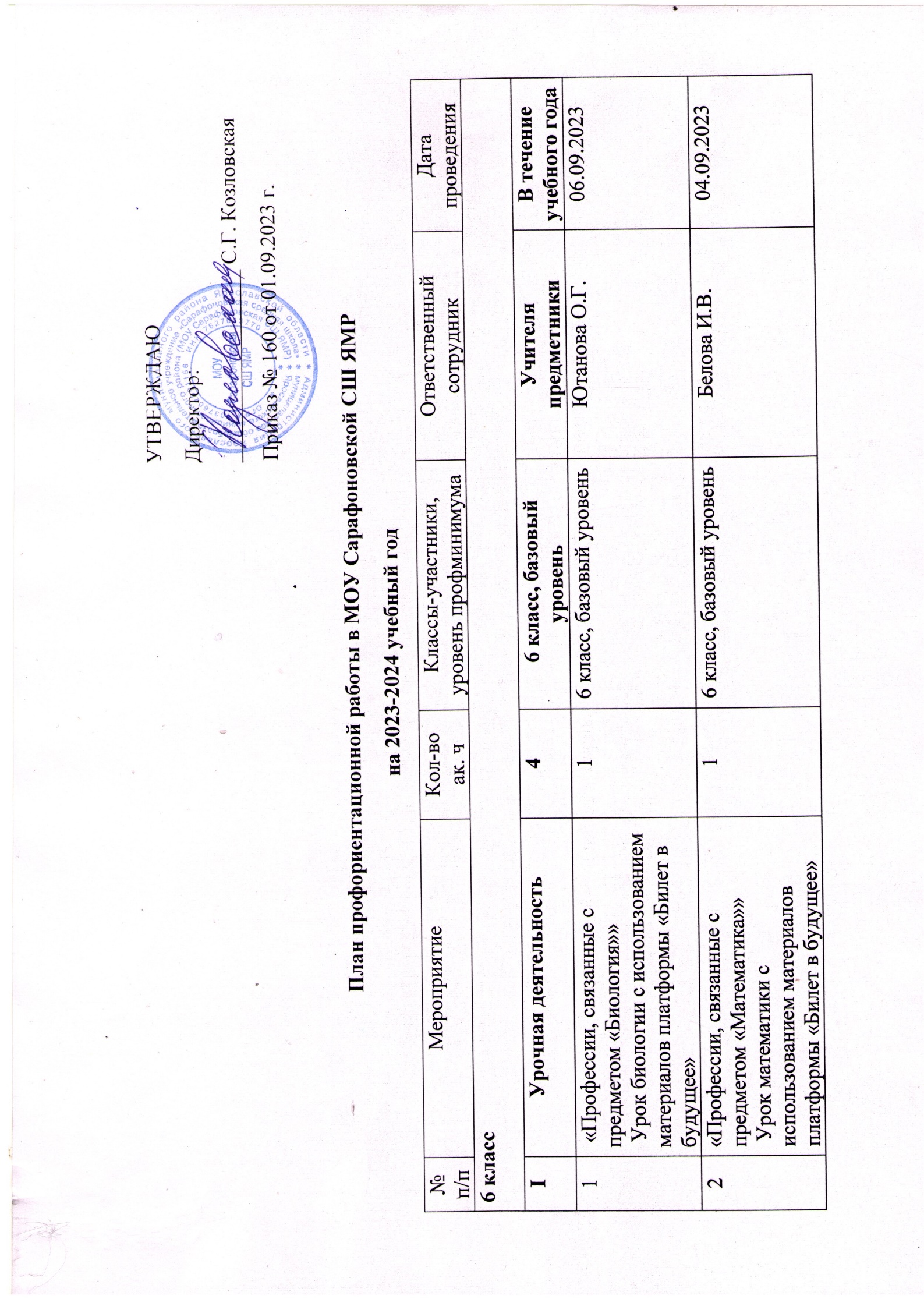 3«Профессии, связанные с предметом «Русский язык»» Урок русского языка с использованием материалов платформы «Билет в будущее»16 класс, базовый уровеньНовикова С.П.04.09.20234«Профессии, связанные с предметом «История»» Урок истории с использованием материалов платформы «Билет в будущее»16 класс, базовый уровеньКолпаков И.М.06.09.2023IIВнеурочная деятельность:курс занятий «Россия –мои горизонты»346 класс, базовый уровеньКлассный руководительВ течение учебного года1Вводный урок «Моя Россия — мои горизонты»(обзор отраслей экономического развития РФ — счастье в труде) 16 класс, базовый уровеньБелова И.В.7 сентября2023 г.2Тематический профориентационный урок «Открой своё будущее»(введение в профориентацию)16 класс, базовый уровеньБелова И.В.14 сентября2023 г.3Профориентационная диагностика № 1 «Мой профиль» и разбор результатов16 класс, базовый уровеньБелова И.В.21 сентября2023 г.4Профориентационное занятие «Система образования России»(дополнительное образование, уровни профессионального образования, стратегии поступления)16 класс, базовый уровеньБелова И.В.28 сентября2023 г.5Профориентационное занятие «Пробую профессию в сфере науки и образования»(моделирующая онлайн-проба на платформе проекта «Билет в будущее» по профессии учителя, приуроченная к Году педагога и наставника)16 класс, базовый уровеньБелова И.В.05 октября 2023 г.6Профориентационное занятие «Россия в деле»(часть 1) (на выбор: импортозамещение, авиастроение,судовождение, судостроение, лесная промышленность)16 класс, базовый уровеньБелова И.В.12 октября 2023 г.7Профориентационное занятие «Россия промышленная: узнаю достижения страны в сферепромышленности и производства»(тяжелая промышленность, добыча и переработка сырья)16 класс, базовый уровеньБелова И.В.19 октября2023 г.8Профориентационное занятие «Пробую профессию в сфере промышленности»(моделирующая онлайн-проба на платформе проекта «Билет в будущее» по профессиям на выбор: металлург,специалист по аддитивным технологиям и др.)16 класс, базовый уровеньБелова И.В.26 октября2023 г.9Профориентационное занятие «Россия цифровая: узнаю достижения страны в области цифровыхтехнологий»(информационные технологии, искусственный интеллект, робототехника)16 класс, базовый уровеньБелова И.В.2 ноября2023 г.10Профориентационное занятие «Пробую профессию в области цифровых технологий»(моделирующая онлайн-проба на платформе проекта «Билет в будущее» по профессиям на выбор:программист, робототехник и др.16 класс, базовый уровеньБелова И.В.9 ноября2023 г.11 Профориентационное занятие «Россия в деле» (часть 2)(на выбор: медицина, реабилитация, генетика)16 класс, базовый уровеньБелова И.В.16 ноября 2023 г.12Профориентационное занятие «Россия инженерная: узнаю достижения страны в областиинженерного дела»(машиностроение, транспорт, строительство) 16 класс, базовый уровеньБелова И.В.23 ноября2023 г.13Профориентационное занятие «Пробую профессию в инженерной сфере»(моделирующая онлайн-проба на платформе проекта «Билет в будущее» по профессиям на выбор: инженерконструктор, электромонтер и др.)16 класс, базовый уровеньБелова И.В.30 ноября2023 г.14Профориентационное занятие «Государственное управление и общественная безопасность»(федеральная государственная, военная и правоохранительная службы, особенности работы и профессии вэтих службах)16 класс, базовый уровеньБелова И.В.7 декабря2023 г.15Профориентационное занятие «Пробую профессию в сфере управления и безопасности»(моделирующая онлайн-проба на платформе проекта «Билет в будущее» по профессиям на выбор: специалист по кибербезопасности, юрист и др.)16 класс, базовый уровеньБелова И.В.14 декабря2023 г.16Профориентационное занятие-рефлексия «Моё будущее — моя страна»16 класс, базовый уровеньБелова И.В.21 декабря2023 г.17Профориентационное занятие «Россия плодородная: узнаю о достижениях агропромышленногокомплекса страны» (агропромышленный комплекс) 16 класс, базовый уровеньБелова И.В.11 января2024 г.18Профориентационное занятие «Пробую профессию в аграрной сфере» (моделирующая онлайн-проба на платформе проекта «Билет в будущее» по профессиям на выбор: агроном,зоотехник и др.)16 класс, базовый уровеньБелова И.В.18 января2024 г.19Профориентационное занятие «Россия здоровая: узнаю достижения страны в области медицины издравоохранения»(сфера здравоохранения, фармацевтика и биотехнологии)16 класс, базовый уровеньБелова И.В.25 января2024 г.20Профориентационное занятие «Пробую профессию в области медицины»(моделирующая онлайн-проба на платформе проекта «Билет в будущее» по профессиям на выбор: врач телемедицины, биотехнолог и др.) 16 класс, базовый уровеньБелова И.В.1 февраля2024 г21Профориентационное занятие «Россия добрая: узнаю о профессиях на благо общества»(сфера социального развития, туризма и гостеприимства16 класс, базовый уровеньБелова И.В.8 февраля2024 г.22Профориентационное занятие «Пробую профессию на благо общества»(моделирующая онлайн-проба на платформе проекта «Билет в будущее» по профессиям на выбор: менеджерпо туризму, организатор благотворительных мероприятий и др.)16 класс, базовый уровеньБелова И.В.15 февраля2024 г23Профориентационное занятие «Россия креативная: узнаю творческие профессии»(сфера культуры и искусства)16 класс, базовый уровеньБелова И.В.22 февраля2024 г.24Профориентационное занятие «Пробую творческую профессию»(моделирующая онлайн-проба на платформе проекта «Билет в будущее» по профессиям на выбор: дизайнер,продюсер и др.)16 класс, базовый уровеньБелова И.В.29 февраля2024 г.25Профориентационное занятие «Один день в профессии» (часть 1) (учитель, актер, эколог) 16 класс, базовый уровеньБелова И.В.7 марта2024 г.26Профориентационное занятие «Один день в профессии» (часть 2) (пожарный, ветеринар, повар)16 класс, базовый уровеньБелова И.В.14 марта2024 г.27Профориентационный сериал проекта «Билет в будущее»(часть 1)16 класс, базовый уровеньБелова И.В.21 марта2024 г.28Профориентационный сериал проекта «Билет в будущее» (часть 2)16 класс, базовый уровеньБелова И.В.28 марта2024 г.29Профориентационное занятие «Пробую профессию в инженерной сфере»(моделирующая онлайн-проба на платформе проекта «Билет в будущее») 16 класс, базовый уровеньБелова И.В.4 апреля2024 г.30Профориентационное занятие «Пробую профессию в цифровой сфере»(моделирующая онлайн-проба на платформе проекта «Билет в будущее») 16 класс, базовый уровеньБелова И.В.11 апреля2024 г.31Профориентационное занятие «Пробую профессию в сфере промышленности»(моделирующая онлайн-проба на платформе проекта «Билет в будущее») 16 класс, базовый уровеньБелова И.В.18 апреля2024 г.32Профориентационное занятие «Пробую профессию в сфере медицины»(моделирующая онлайн-проба на платформе проекта «Билет в будущее»)16 класс, базовый уровеньБелова И.В.25 апреля2024 г.33Профориентационное занятие «Пробую профессию в креативной сфере»(моделирующая онлайн-проба на платформе проекта «Билет в будущее») 16 класс, базовый уровеньБелова И.В.2 мая2024 г.34Профориентационное занятие «Моё будущее — моя страна»16 класс, базовый уровеньБелова И.В.16 мая2024 г.IIIВзаимодействие сродителями26 класс, базовый уровеньЗаместитель директора по ВР, классный руководительПо графику1Областное родительское собрание в рамках ФП «ПРОФЕССИОНАЛИТЕТ»16 класс, базовый уровеньЮтанова О.Г., заместитель директора по ВР21.10.20232Классное родительское собрание по Профминимуму с использованием материалов платформы «Билет в будущее»16 класс, базовый уровеньБелова И.В., классный руководительПо плану ВР класса7 класс7 класс7 класс7 класс7 класс7 классIУрочная деятельность4 7 класс, базовый уровеньУчителя предметникиВ течение учебного года1 «Профессии, связанные с предметом «Биология»» Урок биологии с использованием материалов платформы «Билет в будущее»17 класс, базовый уровеньЮтанова О.Г.05.09.20232«Профессии, связанные с предметом «Физика»» Урок физики с использованием материалов платформы «Билет в будущее»17 класс, базовый уровеньБелова И.В.04.09.20233«Профессии, связанные с предметом «Математика»» Урок математики с использованием материалов платформы «Билет в будущее»17 класс, базовый уровеньБелова И.В.05.09.20234«Профессии, связанные с предметом «Обществознание»» Урок обществознания с использованием материалов платформы «Билет в будущее»17 класс, базовый уровеньКулкова Н.В.07.09.2023IIВнеурочная деятельность:курс занятий «Россия –мои горизонты»347 класс, базовый уровеньКлассный руководительВ течение учебного года1Вводный урок «Моя Россия — мои горизонты»(обзор отраслей экономического развития РФ — счастье в труде) 17 класс, базовый уровеньВоронина О.Н.7 сентября2023 г.2Тематический профориентационный урок «Открой своё будущее»(введение в профориентацию)17 класс, базовый уровеньВоронина О.Н.14 сентября2023 г.3Профориентационная диагностика № 1 «Мой профиль» и разбор результатов17 класс, базовый уровеньВоронина О.Н.21 сентября2023 г.4Профориентационное занятие «Система образования России»(дополнительное образование, уровни профессионального образования, стратегии поступления)17 класс, базовый уровеньВоронина О.Н.28 сентября2023 г.5Профориентационное занятие «Пробую профессию в сфере науки и образования»(моделирующая онлайн-проба на платформе проекта «Билет в будущее» по профессии учителя, приуроченная к Году педагога и наставника)17 класс, базовый уровеньВоронина О.Н.05 октября 2023 г.6Профориентационное занятие «Россия в деле»(часть 1) (на выбор: импортозамещение, авиастроение,судовождение, судостроение, лесная промышленность)17 класс, базовый уровеньВоронина О.Н.12 октября 2023 г.7Профориентационное занятие «Россия промышленная: узнаю достижения страны в сферепромышленности и производства»(тяжелая промышленность, добыча и переработка сырья)17 класс, базовый уровеньВоронина О.Н.19 октября2023 г.8Профориентационное занятие «Пробую профессию в сфере промышленности»(моделирующая онлайн-проба на платформе проекта «Билет в будущее» по профессиям на выбор: металлург,специалист по аддитивным технологиям и др.)17 класс, базовый уровеньВоронина О.Н.26 октября2023 г.9Профориентационное занятие «Россия цифровая: узнаю достижения страны в области цифровыхтехнологий»(информационные технологии, искусственный интеллект, робототехника)17 класс, базовый уровеньВоронина О.Н.2 ноября2023 г.10Профориентационное занятие «Пробую профессию в области цифровых технологий»(моделирующая онлайн-проба на платформе проекта «Билет в будущее» по профессиям на выбор:программист, робототехник и др.17 класс, базовый уровеньВоронина О.Н.9 ноября2023 г.11 Профориентационное занятие «Россия в деле» (часть 2)(на выбор: медицина, реабилитация, генетика)17 класс, базовый уровеньВоронина О.Н.16 ноября 2023 г.12Профориентационное занятие «Россия инженерная: узнаю достижения страны в областиинженерного дела»(машиностроение, транспорт, строительство) 17 класс, базовый уровеньВоронина О.Н.23 ноября2023 г.13Профориентационное занятие «Пробую профессию в инженерной сфере»(моделирующая онлайн-проба на платформе проекта «Билет в будущее» по профессиям на выбор: инженерконструктор, электромонтер и др.)17 класс, базовый уровеньВоронина О.Н.30 ноября2023 г.14Профориентационное занятие «Государственное управление и общественная безопасность»(федеральная государственная, военная и правоохранительная службы, особенности работы и профессии вэтих службах)17 класс, базовый уровеньВоронина О.Н.7 декабря2023 г.15Профориентационное занятие «Пробую профессию в сфере управления и безопасности»(моделирующая онлайн-проба на платформе проекта «Билет в будущее» по профессиям на выбор: специалист по кибербезопасности, юрист и др.)17 класс, базовый уровеньВоронина О.Н.14 декабря2023 г.16Профориентационное занятие-рефлексия «Моё будущее — моя страна»17 класс, базовый уровеньВоронина О.Н.21 декабря2023 г.17Профориентационное занятие «Россия плодородная: узнаю о достижениях агропромышленногокомплекса страны» (агропромышленный комплекс) 17 класс, базовый уровеньВоронина О.Н.11 января2024 г.18Профориентационное занятие «Пробую профессию в аграрной сфере» (моделирующая онлайн-проба на платформе проекта «Билет в будущее» по профессиям на выбор: агроном,зоотехник и др.)17 класс, базовый уровеньВоронина О.Н.18 января2024 г.19Профориентационное занятие «Россия здоровая: узнаю достижения страны в области медицины издравоохранения»(сфера здравоохранения, фармацевтика и биотехнологии)17 класс, базовый уровеньВоронина О.Н.25 января2024 г.20Профориентационное занятие «Пробую профессию в области медицины»(моделирующая онлайн-проба на платформе проекта «Билет в будущее» по профессиям на выбор: врач телемедицины, биотехнолог и др.) 17 класс, базовый уровеньВоронина О.Н.1 февраля2024 г21Профориентационное занятие «Россия добрая: узнаю о профессиях на благо общества»(сфера социального развития, туризма и гостеприимства17 класс, базовый уровеньВоронина О.Н.8 февраля2024 г.22Профориентационное занятие «Пробую профессию на благо общества»(моделирующая онлайн-проба на платформе проекта «Билет в будущее» по профессиям на выбор: менеджерпо туризму, организатор благотворительных мероприятий и др.)17 класс, базовый уровеньВоронина О.Н.15 февраля2024 г23Профориентационное занятие «Россия креативная: узнаю творческие профессии»(сфера культуры и искусства)17 класс, базовый уровеньВоронина О.Н.22 февраля2024 г.24Профориентационное занятие «Пробую творческую профессию»(моделирующая онлайн-проба на платформе проекта «Билет в будущее» по профессиям на выбор: дизайнер,продюсер и др.)17 класс, базовый уровеньВоронина О.Н.29 февраля2024 г.25Профориентационное занятие «Один день в профессии» (часть 1) (учитель, актер, эколог) 17 класс, базовый уровеньВоронина О.Н.7 марта2024 г.26Профориентационное занятие «Один день в профессии» (часть 2) (пожарный, ветеринар, повар)17 класс, базовый уровеньВоронина О.Н.14 марта2024 г.27Профориентационный сериал проекта «Билет в будущее»(часть 1)17 класс, базовый уровеньВоронина О.Н.21 марта2024 г.28Профориентационный сериал проекта «Билет в будущее» (часть 2)17 класс, базовый уровеньВоронина О.Н.28 марта2024 г.29Профориентационное занятие «Пробую профессию в инженерной сфере»(моделирующая онлайн-проба на платформе проекта «Билет в будущее») 17 класс, базовый уровеньВоронина О.Н.4 апреля2024 г.30Профориентационное занятие «Пробую профессию в цифровой сфере»(моделирующая онлайн-проба на платформе проекта «Билет в будущее») 17 класс, базовый уровеньВоронина О.Н.11 апреля2024 г.31Профориентационное занятие «Пробую профессию в сфере промышленности»(моделирующая онлайн-проба на платформе проекта «Билет в будущее») 17 класс, базовый уровеньВоронина О.Н.18 апреля2024 г.32Профориентационное занятие «Пробую профессию в сфере медицины»(моделирующая онлайн-проба на платформе проекта «Билет в будущее»)17 класс, базовый уровеньВоронина О.Н.25 апреля2024 г.33Профориентационное занятие «Пробую профессию в креативной сфере»(моделирующая онлайн-проба на платформе проекта «Билет в будущее») 17 класс, базовый уровеньВоронина О.Н.2 мая2024 г.34Профориентационное занятие «Моё будущее — моя страна»17 класс, базовый уровеньВоронина О.Н.16 мая2024 г.IIIВзаимодействие сродителями27 класс, базовый уровеньЗаместитель директора по ВР, классный руководительПо графику1Областное родительское собрание в рамках ФП «ПРОФЕССИОНАЛИТЕТ»17 класс, базовый уровеньЮтанова О.Г., заместитель директора по ВР21.10.20232Классное родительское собрание по Профминимуму с использованием материалов платформы «Билет в будущее»17 класс, базовый уровеньВоронина О.Н., классный руководительПо плану ВР	8 класс	8 класс	8 класс	8 класс	8 класс	8 классIУрочная деятельность48 класс, базовый уровеньУчителя предметникиВ течение учебного года1 «Профессии, связанные с предметом «Биология»» Урок биологии с использованием материалов платформы «Билет в будущее»18 класс, базовый уровеньЮтанова О.Г.04.09.20232«Профессии, связанные с предметом «Физика»» Урок физики с использованием материалов платформы «Билет в будущее»18 класс, базовый уровеньБелова И.В.05.09.20233«Профессии, связанные с предметом «Химия»» Урок химии с использованием материалов платформы «Билет в будущее»18 класс, базовый уровеньПроворкова А.Е.05.09.20234«Профессии, связанные с предметом «Обществознание»» Урок обществознания с использованием материалов платформы «Билет в будущее»18 класс, базовый уровеньКолпаков И.М.04.09.2023IIВнеурочная деятельность:курс занятий «Россия –мои горизонты»348 класс, базовый уровеньКлассный руководительВ течение учебного года1Вводный урок «Моя Россия — мои горизонты»(обзор отраслей экономического развития РФ — счастье в труде) 18 класс, базовый уровеньПроворкова А.Е.7 сентября2023 г.2Тематический профориентационный урок «Открой своё будущее»(введение в профориентацию)18 класс, базовый уровеньПроворкова А.Е14 сентября2023 г.3Профориентационная диагностика № 1 «Мой профиль» и разбор результатов18 класс, базовый уровеньПроворкова А.Е.21 сентября2023 г.4Профориентационное занятие «Система образования России»(дополнительное образование, уровни профессионального образования, стратегии поступления)18 класс, базовый уровеньПроворкова А.Е.28 сентября2023 г.5Профориентационное занятие «Пробую профессию в сфере науки и образования»(моделирующая онлайн-проба на платформе проекта «Билет в будущее» по профессии учителя, приуроченная к Году педагога и наставника)18 класс, базовый уровеньПроворкова А.Е05 октября 2023 г.6Профориентационное занятие «Россия в деле»(часть 1) (на выбор: импортозамещение, авиастроение,судовождение, судостроение, лесная промышленность)18 класс, базовый уровеньПроворкова А.Е.12 октября 2023 г.7Профориентационное занятие «Россия промышленная: узнаю достижения страны в сферепромышленности и производства»(тяжелая промышленность, добыча и переработка сырья)18 класс, базовый уровеньПроворкова А.Е.19 октября2023 г.8Профориентационное занятие «Пробую профессию в сфере промышленности»(моделирующая онлайн-проба на платформе проекта «Билет в будущее» по профессиям на выбор: металлург,специалист по аддитивным технологиям и др.)18 класс, базовый уровеньПроворкова А.Е26 октября2023 г.9Профориентационное занятие «Россия цифровая: узнаю достижения страны в области цифровыхтехнологий»(информационные технологии, искусственный интеллект, робототехника)18 класс, базовый уровеньПроворкова А.Е.2 ноября2023 г.10Профориентационное занятие «Пробую профессию в области цифровых технологий»(моделирующая онлайн-проба на платформе проекта «Билет в будущее» по профессиям на выбор:программист, робототехник и др.18 класс, базовый уровеньПроворкова А.Е.9 ноября2023 г.11 Профориентационное занятие «Россия в деле» (часть 2)(на выбор: медицина, реабилитация, генетика)18 класс, базовый уровеньПроворкова А.Е16 ноября 2023 г.12Профориентационное занятие «Россия инженерная: узнаю достижения страны в областиинженерного дела»(машиностроение, транспорт, строительство) 18 класс, базовый уровеньПроворкова А.Е.23 ноября2023 г.13Профориентационное занятие «Пробую профессию в инженерной сфере»(моделирующая онлайн-проба на платформе проекта «Билет в будущее» по профессиям на выбор: инженерконструктор, электромонтер и др.)18 класс, базовый уровеньПроворкова А.Е.30 ноября2023 г.14Профориентационное занятие «Государственное управление и общественная безопасность»(федеральная государственная, военная и правоохранительная службы, особенности работы и профессии вэтих службах)18 класс, базовый уровеньПроворкова А.Е7 декабря2023 г.15Профориентационное занятие «Пробую профессию в сфере управления и безопасности»(моделирующая онлайн-проба на платформе проекта «Билет в будущее» по профессиям на выбор: специалист по кибербезопасности, юрист и др.)18 класс, базовый уровеньПроворкова А.Е.14 декабря2023 г.16Профориентационное занятие-рефлексия «Моё будущее — моя страна»18 класс, базовый уровеньПроворкова А.Е.21 декабря2023 г.17Профориентационное занятие «Россия плодородная: узнаю о достижениях агропромышленногокомплекса страны» (агропромышленный комплекс) 18 класс, базовый уровеньПроворкова А.Е11 января2024 г.18Профориентационное занятие «Пробую профессию в аграрной сфере» (моделирующая онлайн-проба на платформе проекта «Билет в будущее» по профессиям на выбор: агроном,зоотехник и др.)18 класс, базовый уровеньПроворкова А.Е.18 января2024 г.19Профориентационное занятие «Россия здоровая: узнаю достижения страны в области медицины издравоохранения»(сфера здравоохранения, фармацевтика и биотехнологии)18 класс, базовый уровеньПроворкова А.Е.25 января2024 г.20Профориентационное занятие «Пробую профессию в области медицины»(моделирующая онлайн-проба на платформе проекта «Билет в будущее» по профессиям на выбор: врач телемедицины, биотехнолог и др.) 18 класс, базовый уровеньПроворкова А.Е1 февраля2024 г21Профориентационное занятие «Россия добрая: узнаю о профессиях на благо общества»(сфера социального развития, туризма и гостеприимства18 класс, базовый уровеньПроворкова А.Е.8 февраля2024 г.22Профориентационное занятие «Пробую профессию на благо общества»(моделирующая онлайн-проба на платформе проекта «Билет в будущее» по профессиям на выбор: менеджерпо туризму, организатор благотворительных мероприятий и др.)18 класс, базовый уровеньПроворкова А.Е.15 февраля2024 г23Профориентационное занятие «Россия креативная: узнаю творческие профессии»(сфера культуры и искусства)18 класс, базовый уровеньПроворкова А.Е22 февраля2024 г.24Профориентационное занятие «Пробую творческую профессию»(моделирующая онлайн-проба на платформе проекта «Билет в будущее» по профессиям на выбор: дизайнер,продюсер и др.)18 класс, базовый уровеньПроворкова А.Е.29 февраля2024 г.25Профориентационное занятие «Один день в профессии» (часть 1) (учитель, актер, эколог) 18 класс, базовый уровеньПроворкова А.Е.7 марта2024 г.26Профориентационное занятие «Один день в профессии» (часть 2) (пожарный, ветеринар, повар)18 класс, базовый уровеньПроворкова А.Е14 марта2024 г.27Профориентационный сериал проекта «Билет в будущее»(часть 1)18 класс, базовый уровеньПроворкова А.Е.21 марта2024 г.28Профориентационный сериал проекта «Билет в будущее» (часть 2)18 класс, базовый уровеньПроворкова А.Е.28 марта2024 г.29Профориентационное занятие «Пробую профессию в инженерной сфере»(моделирующая онлайн-проба на платформе проекта «Билет в будущее») 18 класс, базовый уровеньПроворкова А.Е4 апреля2024 г.30Профориентационное занятие «Пробую профессию в цифровой сфере»(моделирующая онлайн-проба на платформе проекта «Билет в будущее») 18 класс, базовый уровеньПроворкова А.Е.11 апреля2024 г.31Профориентационное занятие «Пробую профессию в сфере промышленности»(моделирующая онлайн-проба на платформе проекта «Билет в будущее») 18 класс, базовый уровеньПроворкова А.Е.18 апреля2024 г.32Профориентационное занятие «Пробую профессию в сфере медицины»(моделирующая онлайн-проба на платформе проекта «Билет в будущее»)18 класс, базовый уровеньПроворкова А.Е25 апреля2024 г.33Профориентационное занятие «Пробую профессию в креативной сфере»(моделирующая онлайн-проба на платформе проекта «Билет в будущее») 18 класс, базовый уровеньПроворкова А.Е.2 мая2024 г.34Профориентационное занятие «Моё будущее — моя страна»18 класс, базовый уровеньПроворкова А.Е.16 мая2024 г.IIIВзаимодействие сродителями28 класс, базовый уровеньЗаместитель директора по ВР, классный руководительПо графику1Областное родительское собрание в рамках ФП «ПРОФЕССИОНАЛИТЕТ»18 класс, базовый уровеньЮтанова О.Г., заместитель директора по ВР21.10.20232Классное родительское собрание по Профминимуму с использованием материалов платформы «Билет в будущее»18 класс, базовый уровеньПроворкова А.Е., классный руководительПо плану ВР класса	9 класс	9 класс	9 класс	9 класс	9 класс	9 классIУрочная деятельность4 9 класс, базовый уровеньУчителя предметникиВ течение учебного года1 «Профессии, связанные с предметом «Биология»» Урок биологии с использованием материалов платформы «Билет в будущее»19 класс, базовый уровеньЮтанова О.Г.06.09.20232«Профессии, связанные с предметом «Физика»» Урок физики с использованием материалов платформы «Билет в будущее»19 класс, базовый уровеньБелова И.В.04.09.20233«Профессии, связанные с предметом «Химия»» Урок химии с использованием материалов платформы «Билет в будущее»19 класс, базовый уровеньПроворкова А.Е.05.09.20234«Профессии, связанные с предметом «Информатика»» Урок информатики с использованием материалов платформы «Билет в будущее»19 класс, базовый уровеньВолкова Ю.В.06.09.2023IIВнеурочная деятельность:курс занятий «Россия –мои горизонты»349 класс, базовый уровеньКлассный руководительВ течение учебного года1Вводный урок «Моя Россия — мои горизонты»(обзор отраслей экономического развития РФ — счастье в труде) 19 класс, базовый уровеньРумянцева Е.Е.7 сентября2023 г.2Тематический профориентационный урок «Открой своё будущее»(введение в профориентацию)19 класс, базовый уровеньРумянцева Е.Е.14 сентября2023 г.3Профориентационная диагностика № 1 «Мой профиль» и разбор результатов19 класс, базовый уровеньРумянцева Е.Е.21 сентября2023 г.4Профориентационное занятие «Система образования России»(дополнительное образование, уровни профессионального образования, стратегии поступления)19 класс, базовый уровеньРумянцева Е.Е.28 сентября2023 г.5Профориентационное занятие «Пробую профессию в сфере науки и образования»(моделирующая онлайн-проба на платформе проекта «Билет в будущее» по профессии учителя, приуроченная к Году педагога и наставника)19 класс, базовый уровеньРумянцева Е.Е.05 октября 2023 г.6Профориентационное занятие «Россия в деле»(часть 1) (на выбор: импортозамещение, авиастроение,судовождение, судостроение, лесная промышленность)19 класс, базовый уровеньРумянцева Е.Е.12 октября 2023 г.7Профориентационное занятие «Россия промышленная: узнаю достижения страны в сферепромышленности и производства»(тяжелая промышленность, добыча и переработка сырья)19 класс, базовый уровеньРумянцева Е.Е.19 октября2023 г.8Профориентационное занятие «Пробую профессию в сфере промышленности»(моделирующая онлайн-проба на платформе проекта «Билет в будущее» по профессиям на выбор: металлург,специалист по аддитивным технологиям и др.)19 класс, базовый уровеньРумянцева Е.Е.26 октября2023 г.9Профориентационное занятие «Россия цифровая: узнаю достижения страны в области цифровыхтехнологий»(информационные технологии, искусственный интеллект, робототехника)19 класс, базовый уровеньРумянцева Е.Е.2 ноября2023 г.10Профориентационное занятие «Пробую профессию в области цифровых технологий»(моделирующая онлайн-проба на платформе проекта «Билет в будущее» по профессиям на выбор:программист, робототехник и др.19 класс, базовый уровеньРумянцева Е.Е.9 ноября2023 г.11 Профориентационное занятие «Россия в деле» (часть 2)(на выбор: медицина, реабилитация, генетика)19 класс, базовый уровеньРумянцева Е.Е.16 ноября 2023 г.12Профориентационное занятие «Россия инженерная: узнаю достижения страны в областиинженерного дела»(машиностроение, транспорт, строительство) 19 класс, базовый уровеньРумянцева Е.Е.23 ноября2023 г.13Профориентационное занятие «Пробую профессию в инженерной сфере»(моделирующая онлайн-проба на платформе проекта «Билет в будущее» по профессиям на выбор: инженерконструктор, электромонтер и др.)19 класс, базовый уровеньРумянцева Е.Е.30 ноября2023 г.14Профориентационное занятие «Государственное управление и общественная безопасность»(федеральная государственная, военная и правоохранительная службы, особенности работы и профессии вэтих службах)19 класс, базовый уровеньРумянцева Е.Е.7 декабря2023 г.15Профориентационное занятие «Пробую профессию в сфере управления и безопасности»(моделирующая онлайн-проба на платформе проекта «Билет в будущее» по профессиям на выбор: специалист по кибербезопасности, юрист и др.)19 класс, базовый уровеньРумянцева Е.Е.14 декабря2023 г.16Профориентационное занятие-рефлексия «Моё будущее — моя страна»19 класс, базовый уровеньРумянцева Е.Е.21 декабря2023 г.17Профориентационное занятие «Россия плодородная: узнаю о достижениях агропромышленногокомплекса страны» (агропромышленный комплекс) 19 класс, базовый уровеньРумянцева Е.Е.11 января2024 г.18Профориентационное занятие «Пробую профессию в аграрной сфере» (моделирующая онлайн-проба на платформе проекта «Билет в будущее» по профессиям на выбор: агроном,зоотехник и др.)19 класс, базовый уровеньРумянцева Е.Е.18 января2024 г.19Профориентационное занятие «Россия здоровая: узнаю достижения страны в области медицины издравоохранения»(сфера здравоохранения, фармацевтика и биотехнологии)19 класс, базовый уровеньРумянцева Е.Е.25 января2024 г.20Профориентационное занятие «Пробую профессию в области медицины»(моделирующая онлайн-проба на платформе проекта «Билет в будущее» по профессиям на выбор: врач телемедицины, биотехнолог и др.) 19 класс, базовый уровеньРумянцева Е.Е.1 февраля2024 г21Профориентационное занятие «Россия добрая: узнаю о профессиях на благо общества»(сфера социального развития, туризма и гостеприимства19 класс, базовый уровеньРумянцева Е.Е.8 февраля2024 г.22Профориентационное занятие «Пробую профессию на благо общества»(моделирующая онлайн-проба на платформе проекта «Билет в будущее» по профессиям на выбор: менеджерпо туризму, организатор благотворительных мероприятий и др.)19 класс, базовый уровеньРумянцева Е.Е.15 февраля2024 г23Профориентационное занятие «Россия креативная: узнаю творческие профессии»(сфера культуры и искусства)19 класс, базовый уровеньРумянцева Е.Е.22 февраля2024 г.24Профориентационное занятие «Пробую творческую профессию»(моделирующая онлайн-проба на платформе проекта «Билет в будущее» по профессиям на выбор: дизайнер,продюсер и др.)19 класс, базовый уровеньРумянцева Е.Е.29 февраля2024 г.25Профориентационное занятие «Один день в профессии» (часть 1) (учитель, актер, эколог) 19 класс, базовый уровеньРумянцева Е.Е.7 марта2024 г.26Профориентационное занятие «Один день в профессии» (часть 2) (пожарный, ветеринар, повар)19 класс, базовый уровеньРумянцева Е.Е.14 марта2024 г.27Профориентационный сериал проекта «Билет в будущее»(часть 1)19 класс, базовый уровеньРумянцева Е.Е.21 марта2024 г.28Профориентационный сериал проекта «Билет в будущее» (часть 2)19 класс, базовый уровеньРумянцева Е.Е.28 марта2024 г.29Профориентационное занятие «Пробую профессию в инженерной сфере»(моделирующая онлайн-проба на платформе проекта «Билет в будущее») 19 класс, базовый уровеньРумянцева Е.Е.4 апреля2024 г.30Профориентационное занятие «Пробую профессию в цифровой сфере»(моделирующая онлайн-проба на платформе проекта «Билет в будущее») 19 класс, базовый уровеньРумянцева Е.Е.11 апреля2024 г.31Профориентационное занятие «Пробую профессию в сфере промышленности»(моделирующая онлайн-проба на платформе проекта «Билет в будущее») 19 класс, базовый уровеньРумянцева Е.Е.18 апреля2024 г.32Профориентационное занятие «Пробую профессию в сфере медицины»(моделирующая онлайн-проба на платформе проекта «Билет в будущее»)19 класс, базовый уровеньРумянцева Е.Е.25 апреля2024 г.33Профориентационное занятие «Пробую профессию в креативной сфере»(моделирующая онлайн-проба на платформе проекта «Билет в будущее») 19 класс, базовый уровеньРумянцева Е.Е.2 мая2024 г.34Профориентационное занятие «Моё будущее — моя страна»19 класс, базовый уровеньРумянцева Е.Е.16 мая2024 г.IIIВзаимодействие сродителями29 класс, базовый уровеньЗаместитель директора по ВР, классный руководительПо графику1Областное родительское собрание в рамках ФП «ПРОФЕССИОНАЛИТЕТ»19 класс, базовый уровеньЮтанова О.Г., заместитель директора по ВР21.10.20232Классное родительское собрание по Профминимуму с использованием материалов платформы «Билет в будущее»19 класс, базовый уровеньРумянцева Е.Е., классный руководительПо плану ВР класса10 класс10 класс10 класс10 класс10 класс10 классIУрочная деятельность4 10 класс, базовый уровеньУчителя предметникиВ течение учебного года1 «Профессии, связанные с предметом «Биология»» Урок биологии с использованием материалов платформы «Билет в будущее»110 класс, базовый уровеньЮтанова О.Г.06.09.20232«Профессии, связанные с предметом «Физика»» Урок физики с использованием материалов платформы «Билет в будущее»110 класс, базовый уровеньВолкова Ю.В.05.09.20233«Профессии, связанные с предметом «Математика»» Урок математики с использованием материалов платформы «Билет в будущее»110 класс, базовый уровеньПавлова О.В.04.09.20234«Профессии, связанные с предметом «Обществознание»» Урок обществознания с использованием материалов платформы «Билет в будущее»110 класс, базовый уровеньКулькова Н.В.04.09.2023IIВнеурочная деятельность:курс занятий «Россия –мои горизонты»3410 класс, базовый уровеньКлассный руководительВ течение учебного года1Вводный урок «Моя Россия — мои горизонты»(обзор отраслей экономического развития РФ — счастье в труде) 110 класс, базовый уровеньКулькова Н.В.7 сентября2023 г.2Тематический профориентационный урок «Открой своё будущее»(введение в профориентацию)110 класс, базовый уровеньКулькова Н.В.14 сентября2023 г.3Профориентационная диагностика № 1 «Мой профиль» и разбор результатов110 класс, базовый уровеньКулькова Н.В.21 сентября2023 г.4Профориентационное занятие «Система образования России»(дополнительное образование, уровни профессионального образования, стратегии поступления)110 класс, базовый уровеньКулькова Н.В.28 сентября2023 г.5Профориентационное занятие «Пробую профессию в сфере науки и образования»(моделирующая онлайн-проба на платформе проекта «Билет в будущее» по профессии учителя, приуроченная к Году педагога и наставника)110 класс, базовый уровеньКулькова Н.В.05 октября 2023 г.6Профориентационное занятие «Россия в деле»(часть 1) (на выбор: импортозамещение, авиастроение,судовождение, судостроение, лесная промышленность)110 класс, базовый уровеньКулькова Н.В.12 октября 2023 г.7Профориентационное занятие «Россия промышленная: узнаю достижения страны в сферепромышленности и производства»(тяжелая промышленность, добыча и переработка сырья)110 класс, базовый уровеньКулькова Н.В.19 октября2023 г.8Профориентационное занятие «Пробую профессию в сфере промышленности»(моделирующая онлайн-проба на платформе проекта «Билет в будущее» по профессиям на выбор: металлург,специалист по аддитивным технологиям и др.)110 класс, базовый уровеньКулькова Н.В.26 октября2023 г.9Профориентационное занятие «Россия цифровая: узнаю достижения страны в области цифровыхтехнологий»(информационные технологии, искусственный интеллект, робототехника)110 класс, базовый уровеньКулькова Н.В.2 ноября2023 г.10Профориентационное занятие «Пробую профессию в области цифровых технологий»(моделирующая онлайн-проба на платформе проекта «Билет в будущее» по профессиям на выбор:программист, робототехник и др.110 класс, базовый уровеньКулькова Н.В.9 ноября2023 г.11 Профориентационное занятие «Россия в деле» (часть 2)(на выбор: медицина, реабилитация, генетика)110 класс, базовый уровеньКулькова Н.В.16 ноября 2023 г.12Профориентационное занятие «Россия инженерная: узнаю достижения страны в областиинженерного дела»(машиностроение, транспорт, строительство) 110 класс, базовый уровеньКулькова Н.В.23 ноября2023 г.13Профориентационное занятие «Пробую профессию в инженерной сфере»(моделирующая онлайн-проба на платформе проекта «Билет в будущее» по профессиям на выбор: инженерконструктор, электромонтер и др.)110 класс, базовый уровеньКулькова Н.В.30 ноября2023 г.14Профориентационное занятие «Государственное управление и общественная безопасность»(федеральная государственная, военная и правоохранительная службы, особенности работы и профессии вэтих службах)110 класс, базовый уровеньКулькова Н.В.7 декабря2023 г.15Профориентационное занятие «Пробую профессию в сфере управления и безопасности»(моделирующая онлайн-проба на платформе проекта «Билет в будущее» по профессиям на выбор: специалист по кибербезопасности, юрист и др.)110 класс, базовый уровеньКулькова Н.В.14 декабря2023 г.16Профориентационное занятие-рефлексия «Моё будущее — моя страна»110 класс, базовый уровеньКулькова Н.В.21 декабря2023 г.17Профориентационное занятие «Россия плодородная: узнаю о достижениях агропромышленногокомплекса страны» (агропромышленный комплекс) 110 класс, базовый уровеньКулькова Н.В.11 января2024 г.18Профориентационное занятие «Пробую профессию в аграрной сфере» (моделирующая онлайн-проба на платформе проекта «Билет в будущее» по профессиям на выбор: агроном,зоотехник и др.)110 класс, базовый уровеньКулькова Н.В.18 января2024 г.19Профориентационное занятие «Россия здоровая: узнаю достижения страны в области медицины издравоохранения»(сфера здравоохранения, фармацевтика и биотехнологии)110 класс, базовый уровеньКулькова Н.В.25 января2024 г.20Профориентационное занятие «Пробую профессию в области медицины»(моделирующая онлайн-проба на платформе проекта «Билет в будущее» по профессиям на выбор: врач телемедицины, биотехнолог и др.) 110 класс, базовый уровеньКулькова Н.В.1 февраля2024 г21Профориентационное занятие «Россия добрая: узнаю о профессиях на благо общества»(сфера социального развития, туризма и гостеприимства110 класс, базовый уровеньКулькова Н.В.8 февраля2024 г.22Профориентационное занятие «Пробую профессию на благо общества»(моделирующая онлайн-проба на платформе проекта «Билет в будущее» по профессиям на выбор: менеджерпо туризму, организатор благотворительных мероприятий и др.)110 класс, базовый уровеньКулькова Н.В.15 февраля2024 г23Профориентационное занятие «Россия креативная: узнаю творческие профессии»(сфера культуры и искусства)110 класс, базовый уровеньКулькова Н.В.22 февраля2024 г.24Профориентационное занятие «Пробую творческую профессию»(моделирующая онлайн-проба на платформе проекта «Билет в будущее» по профессиям на выбор: дизайнер,продюсер и др.)110 класс, базовый уровеньКулькова Н.В.29 февраля2024 г.25Профориентационное занятие «Один день в профессии» (часть 1) (учитель, актер, эколог) 110 класс, базовый уровеньКулькова Н.В.7 марта2024 г.26Профориентационное занятие «Один день в профессии» (часть 2) (пожарный, ветеринар, повар)110 класс, базовый уровеньКулькова Н.В.14 марта2024 г.27Профориентационный сериал проекта «Билет в будущее»(часть 1)110 класс, базовый уровеньКулькова Н.В.21 марта2024 г.28Профориентационный сериал проекта «Билет в будущее» (часть 2)110 класс, базовый уровеньКулькова Н.В.28 марта2024 г.29Профориентационное занятие «Пробую профессию в инженерной сфере»(моделирующая онлайн-проба на платформе проекта «Билет в будущее») 110 класс, базовый уровеньКулькова Н.В.4 апреля2024 г.30Профориентационное занятие «Пробую профессию в цифровой сфере»(моделирующая онлайн-проба на платформе проекта «Билет в будущее») 110 класс, базовый уровеньКулькова Н.В.11 апреля2024 г.31Профориентационное занятие «Пробую профессию в сфере промышленности»(моделирующая онлайн-проба на платформе проекта «Билет в будущее») 110 класс, базовый уровеньКулькова Н.В.18 апреля2024 г.32Профориентационное занятие «Пробую профессию в сфере медицины»(моделирующая онлайн-проба на платформе проекта «Билет в будущее»)110 класс, базовый уровеньКулькова Н.В.25 апреля2024 г.33Профориентационное занятие «Пробую профессию в креативной сфере»(моделирующая онлайн-проба на платформе проекта «Билет в будущее») 110 класс, базовый уровеньКулькова Н.В.2 мая2024 г.34Профориентационное занятие «Моё будущее — моя страна»110 класс, базовый уровеньКулькова Н.В.16 мая2024 г.IIIВзаимодействие сродителями210 класс, базовый уровеньЗаместитель директора по ВР, классный руководительПо графику1Областное родительское собрание в рамках ФП «ПРОФЕССИОНАЛИТЕТ»110 класс, базовый уровеньЮтанова О.Г., заместитель директора по ВР21.10.20232Классное родительское собрание по Профминимуму с использованием материалов платформы «Билет в будущее»110 класс, базовый уровеньКулькова Н.В., классный руководительПо плану ВР класса11 класс11 класс11 класс11 класс11 класс11 классIУрочная деятельность4 11 класс, базовый уровеньУчителя предметникиВ течение учебного года1«Профессии, связанные с предметом «Биология»» Урок биологии с использованием материалов платформы «Билет в будущее»111 класс, базовый уровеньЮтанова О.Г.08.09.20232«Профессии, связанные с предметом «Химия»» Урок химии с использованием материалов платформы «Билет в будущее»111 класс, базовый уровеньПроворкова А.Е.05.09.20233«Профессии, связанные с предметом «Обществознание»» Урок обществознания с использованием материалов платформы «Билет в будущее»111 класс, базовый уровеньКолпаков И.М.08.09.20234«Профессии, связанные с предметом «Математика»» Урок математики с использованием материалов платформы «Билет в будущее»111 класс, базовый уровеньПавлова О.В.04.09.2023IIВнеурочная деятельность:курс занятий «Россия –мои горизонты»3411 класс, базовый уровеньКлассный руководительВ течение учебного года1Вводный урок «Моя Россия — мои горизонты»(обзор отраслей экономического развития РФ — счастье в труде) 111 класс, базовый уровеньПавлова О.В.7 сентября2023 г.2Тематический профориентационный урок «Открой своё будущее»(введение в профориентацию)111 класс, базовый уровеньПавлова О.В.14 сентября2023 г.3Профориентационная диагностика № 1 «Мой профиль» и разбор результатов111 класс, базовый уровеньПавлова О.В.21 сентября2023 г.4Профориентационное занятие «Система образования России»(дополнительное образование, уровни профессионального образования, стратегии поступления)111 класс, базовый уровеньПавлова О.В.28 сентября2023 г.5Профориентационное занятие «Пробую профессию в сфере науки и образования»(моделирующая онлайн-проба на платформе проекта «Билет в будущее» по профессии учителя, приуроченная к Году педагога и наставника)111 класс, базовый уровеньПавлова О.В.05 октября 2023 г.6Профориентационное занятие «Россия в деле»(часть 1) (на выбор: импортозамещение, авиастроение,судовождение, судостроение, лесная промышленность)111 класс, базовый уровеньПавлова О.В.12 октября 2023 г.7Профориентационное занятие «Россия промышленная: узнаю достижения страны в сферепромышленности и производства»(тяжелая промышленность, добыча и переработка сырья)111 класс, базовый уровеньПавлова О.В.19 октября2023 г.8Профориентационное занятие «Пробую профессию в сфере промышленности»(моделирующая онлайн-проба на платформе проекта «Билет в будущее» по профессиям на выбор: металлург,специалист по аддитивным технологиям и др.)111 класс, базовый уровеньПавлова О.В.26 октября2023 г.9Профориентационное занятие «Россия цифровая: узнаю достижения страны в области цифровыхтехнологий»(информационные технологии, искусственный интеллект, робототехника)111 класс, базовый уровеньПавлова О.В.2 ноября2023 г.10Профориентационное занятие «Пробую профессию в области цифровых технологий»(моделирующая онлайн-проба на платформе проекта «Билет в будущее» по профессиям на выбор:программист, робототехник и др.111 класс, базовый уровеньПавлова О.В.9 ноября2023 г.11 Профориентационное занятие «Россия в деле» (часть 2)(на выбор: медицина, реабилитация, генетика)111 класс, базовый уровеньПавлова О.В.16 ноября 2023 г.12Профориентационное занятие «Россия инженерная: узнаю достижения страны в областиинженерного дела»(машиностроение, транспорт, строительство) 111 класс, базовый уровеньПавлова О.В.23 ноября2023 г.13Профориентационное занятие «Пробую профессию в инженерной сфере»(моделирующая онлайн-проба на платформе проекта «Билет в будущее» по профессиям на выбор: инженерконструктор, электромонтер и др.)111 класс, базовый уровеньПавлова О.В.30 ноября2023 г.14Профориентационное занятие «Государственное управление и общественная безопасность»(федеральная государственная, военная и правоохранительная службы, особенности работы и профессии вэтих службах)111 класс, базовый уровеньПавлова О.В.7 декабря2023 г.15Профориентационное занятие «Пробую профессию в сфере управления и безопасности»(моделирующая онлайн-проба на платформе проекта «Билет в будущее» по профессиям на выбор: специалист по кибербезопасности, юрист и др.)111 класс, базовый уровеньПавлова О.В.14 декабря2023 г.16Профориентационное занятие-рефлексия «Моё будущее — моя страна»111 класс, базовый уровеньПавлова О.В.21 декабря2023 г.17Профориентационное занятие «Россия плодородная: узнаю о достижениях агропромышленногокомплекса страны» (агропромышленный комплекс) 111 класс, базовый уровеньПавлова О.В.11 января2024 г.18Профориентационное занятие «Пробую профессию в аграрной сфере» (моделирующая онлайн-проба на платформе проекта «Билет в будущее» по профессиям на выбор: агроном,зоотехник и др.)111 класс, базовый уровеньПавлова О.В.18 января2024 г.19Профориентационное занятие «Россия здоровая: узнаю достижения страны в области медицины издравоохранения»(сфера здравоохранения, фармацевтика и биотехнологии)111 класс, базовый уровеньПавлова О.В.25 января2024 г.20Профориентационное занятие «Пробую профессию в области медицины»(моделирующая онлайн-проба на платформе проекта «Билет в будущее» по профессиям на выбор: врач телемедицины, биотехнолог и др.) 111 класс, базовый уровеньПавлова О.В.1 февраля2024 г21Профориентационное занятие «Россия добрая: узнаю о профессиях на благо общества»(сфера социального развития, туризма и гостеприимства111 класс, базовый уровеньПавлова О.В.8 февраля2024 г.22Профориентационное занятие «Пробую профессию на благо общества»(моделирующая онлайн-проба на платформе проекта «Билет в будущее» по профессиям на выбор: менеджерпо туризму, организатор благотворительных мероприятий и др.)111 класс, базовый уровеньПавлова О.В.15 февраля2024 г23Профориентационное занятие «Россия креативная: узнаю творческие профессии»(сфера культуры и искусства)111 класс, базовый уровеньПавлова О.В.22 февраля2024 г.24Профориентационное занятие «Пробую творческую профессию»(моделирующая онлайн-проба на платформе проекта «Билет в будущее» по профессиям на выбор: дизайнер,продюсер и др.)111 класс, базовый уровеньПавлова О.В.29 февраля2024 г.25Профориентационное занятие «Один день в профессии» (часть 1) (учитель, актер, эколог) 111 класс, базовый уровеньПавлова О.В.7 марта2024 г.26Профориентационное занятие «Один день в профессии» (часть 2) (пожарный, ветеринар, повар)111 класс, базовый уровеньПавлова О.В.14 марта2024 г.27Профориентационный сериал проекта «Билет в будущее»(часть 1)111 класс, базовый уровеньПавлова О.В.21 марта2024 г.28Профориентационный сериал проекта «Билет в будущее» (часть 2)111 класс, базовый уровеньПавлова О.В.28 марта2024 г.29Профориентационное занятие «Пробую профессию в инженерной сфере»(моделирующая онлайн-проба на платформе проекта «Билет в будущее») 111 класс, базовый уровеньПавлова О.В.4 апреля2024 г.30Профориентационное занятие «Пробую профессию в цифровой сфере»(моделирующая онлайн-проба на платформе проекта «Билет в будущее») 111 класс, базовый уровеньПавлова О.В.11 апреля2024 г.31Профориентационное занятие «Пробую профессию в сфере промышленности»(моделирующая онлайн-проба на платформе проекта «Билет в будущее») 111 класс, базовый уровеньПавлова О.В.18 апреля2024 г.32Профориентационное занятие «Пробую профессию в сфере медицины»(моделирующая онлайн-проба на платформе проекта «Билет в будущее»)111 класс, базовый уровеньПавлова О.В.25 апреля2024 г.33Профориентационное занятие «Пробую профессию в креативной сфере»(моделирующая онлайн-проба на платформе проекта «Билет в будущее») 111 класс, базовый уровеньПавлова О.В.2 мая2024 г.34Профориентационное занятие «Моё будущее — моя страна»111 класс, базовый уровеньПавлова О.В.16 мая2024 г.IIIВзаимодействие сродителями211 класс, базовый уровеньЗаместитель директора по ВР, классный руководительПо графику1Областное родительское собрание в рамках ФП «ПРОФЕССИОНАЛИТЕТ»111 класс, базовый уровеньЮтанова О.Г., заместитель директора по ВР21.10.20232Классное родительское собрание по Профминимуму с использованием материалов платформы «Билет в будущее»111 класс, базовый уровеньПавлова О.В., классный руководительПо плану ВР